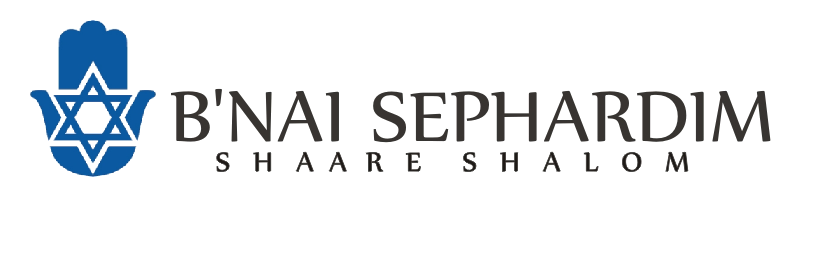 High Holidays 5778 Reservation FormMembership                        To be eligible for member pricing for reserved seating, 2016 and 2017 membership dues must be current.2017 Membership dues	                                             				$__________ I have already paid my 2017 Membership dues Enroll me as a new member ($1,000 for family) 				$__________Note: Membership dues are based on calendar year – Jan. thru-Dec.Rosh Hashanah Services at B’NAI SEPHARDIM SYNAGOGUEMEMBER SEATING:		# of reserved seats in the MENS section at $36 each _____ 	                		$__________# of reserved seats in the WOMENS section at $36 each _____ 		$__________NON-MEMBER SEATING:	# of reserved seats in the MENS section at $100 each _____     		$__________		# of reserved seats in the WOMENS section at $100 each _____ 		$__________Yom Kippur Services at HILTON FORT LAUDERDALE MARINAROOM RESERVATIONS:		# of rooms at $299 each (For a two-night stay)     _________ 	                                $__________MEMBER SEATING:		# of reserved seats in the MENS section at $36 each  _______ 			$__________		# of reserved seats in the WOMENS section at $36 each _____ 		$__________NON-MEMBER SEATING:	# of reserved seats in the MENS section at $100 each _____ 			$__________# of reserved seats in the WOMENS section at $100 each _____ 		$__________Yom Kippur Services at B’NAI SEPHARDIM SYNAGOGUEMEMBER SEATING:		# of reserved seats in the MENS section at $36 each _____ 			$__________		# of reserved seats in the WOMENS section at $36 each _____ 		$__________NON-MEMBER SEATING:	# of reserved seats in the MENS section at $100 each _____ 			$__________# of reserved seats in the WOMENS section at $100 each _____ 		$__________TOTAL	 PAID:											               $__________Name: _________________________________________________ Home Phone: _________________________ Mobile Phone: _____________________________Address: ________________________________________________________________ Email: ______________________________________________________________Please Check the appropriate box below:  Enclosed: Check#______________ (Payable to B’nai Sephardim)  Credit card:   VISA    MC    AMEX    Card#: ____________________________________________________ Exp: ______________ CVV: ___________3670 Stirling Road Fort Lauderdale, FL 33312T: 954 983 9981 F: 954 633 7775 E: office@mybnai.com    W: www.mybnai.com